私立協志工商105學年度高職優質化輔助方案105年09月自主管理暨檢核考評表填表人：莊妙雪   單位主管 ： 莊妙雪   總考管： 吳月惠   總執行：蔡英仁（資料格式請承辦人依內容自行增減）私立協志工商執行105學年度高職優質化輔助方案活動相片資料計畫名稱：105-6落實行政效能提升活動內容：辦理行政增能研習活動時間：105年9月2日內容概要：(一) 協助新進教師了解學校新環境，各行政出席對所屬業務概況報告。(二) 請資深教師以分享模式，使新進教師能輕鬆快速了解實務運作，有助提升教學與學生管理行政能力。 相片張貼位置私立協志工商執行105學年度高職優質化輔助方案活動相片資料計畫名稱：105-6落實行政效能提升活動內容：辦理世界咖啡館座談會活動時間：105年9月7日至9日四、內容概要：(一) 依期初主管會報討論辦理座談會分組議題。(二) 分組討論配合各項校務革新計畫，經分組討論後，取得共識，共同實　　施，提升校務整體效能相片張貼位置計畫名稱計畫名稱計畫名稱105-6落實行政效能提升105-6落實行政效能提升105-6落實行政效能提升105-6落實行政效能提升105-6落實行政效能提升105-6落實行政效能提升105-6落實行政效能提升105-6落實行政效能提升105-6落實行政效能提升105-6落實行政效能提升105-6落實行政效能提升105-6落實行政效能提升105-6落實行政效能提升辦理事項辦理事項辦理事項0101公文E化簡化流程公文E化簡化流程公文E化簡化流程公文E化簡化流程公文E化簡化流程公文E化簡化流程公文E化簡化流程公文E化簡化流程公文E化簡化流程公文E化簡化流程公文E化簡化流程辦理事項辦理事項辦理事項0202培訓人才提升效能培訓人才提升效能培訓人才提升效能培訓人才提升效能培訓人才提升效能培訓人才提升效能培訓人才提升效能培訓人才提升效能培訓人才提升效能培訓人才提升效能培訓人才提升效能辦理事項辦理事項辦理事項0303 E化學生學習檔案  E化學生學習檔案  E化學生學習檔案  E化學生學習檔案  E化學生學習檔案  E化學生學習檔案  E化學生學習檔案  E化學生學習檔案  E化學生學習檔案  E化學生學習檔案  E化學生學習檔案 辦理事項辦理事項辦理事項0404資本門概算執行情形表               （仟元）資本門概算執行情形表               （仟元）資本門概算執行情形表               （仟元）資本門概算執行情形表               （仟元）資本門概算執行情形表               （仟元）資本門概算執行情形表               （仟元）資本門概算執行情形表               （仟元）資本門概算執行情形表               （仟元）資本門概算執行情形表               （仟元）資本門概算執行情形表               （仟元）資本門概算執行情形表               （仟元）資本門概算執行情形表               （仟元）資本門概算執行情形表               （仟元）資本門概算執行情形表               （仟元）資本門概算執行情形表               （仟元）資本門概算執行情形表               （仟元）項次名稱(項目)名稱(項目)名稱(項目)名稱(項目)名稱(項目)核定概算核定概算實際執行情形實際執行情形實際執行情形實際執行情形實際執行情形原因檢討原因檢討原因檢討01校內公文會簽系統校內公文會簽系統校內公文會簽系統校內公文會簽系統校內公文會簽系統18018002公文會簽系統伺服器公文會簽系統伺服器公文會簽系統伺服器公文會簽系統伺服器公文會簽系統伺服器20020003公文會簽系統資料庫公文會簽系統資料庫公文會簽系統資料庫公文會簽系統資料庫公文會簽系統資料庫303004總經費概算(A)總經費概算(A)總經費概算(A)總經費概算(A)當月份經費執行總額(B)當月份經費執行總額(B)當月份經費執行總額(B)經費執行率B/A％經費執行率B/A％                       經常門概算執行情形表             （仟元）                       經常門概算執行情形表             （仟元）                       經常門概算執行情形表             （仟元）                       經常門概算執行情形表             （仟元）                       經常門概算執行情形表             （仟元）                       經常門概算執行情形表             （仟元）                       經常門概算執行情形表             （仟元）                       經常門概算執行情形表             （仟元）                       經常門概算執行情形表             （仟元）                       經常門概算執行情形表             （仟元）                       經常門概算執行情形表             （仟元）                       經常門概算執行情形表             （仟元）                       經常門概算執行情形表             （仟元）                       經常門概算執行情形表             （仟元）                       經常門概算執行情形表             （仟元）                       經常門概算執行情形表             （仟元）項次名稱(項目)名稱(項目)名稱(項目)名稱(項目)名稱(項目)核定概算核定概算實際執行情形實際執行情形實際執行情形實際執行情形實際執行情形原因檢討原因檢討原因檢討01講座鐘點費講座鐘點費講座鐘點費講座鐘點費講座鐘點費9.69.602授課鐘點費授課鐘點費授課鐘點費授課鐘點費授課鐘點費0.80.803國內旅費國內旅費國內旅費國內旅費國內旅費7.57.504印刷費印刷費印刷費印刷費印刷費4.54.5總經費概算(A)總經費概算(A)總經費概算(A)總經費概算(A)20.420.420.4當月份經費執行總額(B)當月份經費執行總額(B)當月份經費執行總額(B)00經費執行率B/A％經費執行率B/A％0％0％工作管制暨檢核考評表工作管制暨檢核考評表工作管制暨檢核考評表工作管制暨檢核考評表工作管制暨檢核考評表工作管制暨檢核考評表工作管制暨檢核考評表工作管制暨檢核考評表工作管制暨檢核考評表工作管制暨檢核考評表工作管制暨檢核考評表工作管制暨檢核考評表工作管制暨檢核考評表工作管制暨檢核考評表工作管制暨檢核考評表工作管制暨檢核考評表工作項目工作項目執行概要執行概要執行概要執行概要執行概要執行概要執行概要工作進度（%）工作進度（%）差異說明與改善對策差異說明與改善對策差異說明與改善對策差異說明與改善對策成效考評工作項目工作項目執行概要執行概要執行概要執行概要執行概要執行概要執行概要預定實際差異說明與改善對策差異說明與改善對策差異說明與改善對策差異說明與改善對策成效考評辦理行政增能研習辦理行政增能研習規劃新進教師了解行政策施，提升教學與學生管理行政能力規劃新進教師了解行政策施，提升教學與學生管理行政能力規劃新進教師了解行政策施，提升教學與學生管理行政能力規劃新進教師了解行政策施，提升教學與學生管理行政能力規劃新進教師了解行政策施，提升教學與學生管理行政能力規劃新進教師了解行政策施，提升教學與學生管理行政能力規劃新進教師了解行政策施，提升教學與學生管理行政能力100％90％原規劃8月進行，但因開學初校務繁多，故經協調延至9月初辦理。原規劃8月進行，但因開學初校務繁多，故經協調延至9月初辦理。原規劃8月進行，但因開學初校務繁多，故經協調延至9月初辦理。原規劃8月進行，但因開學初校務繁多，故經協調延至9月初辦理。感謝主辦單位用心辦理世界咖啡館座談會辦理世界咖啡館座談會配合校務革新計畫，分組討論後配合實施，提升校務整體效能 配合校務革新計畫，分組討論後配合實施，提升校務整體效能 配合校務革新計畫，分組討論後配合實施，提升校務整體效能 配合校務革新計畫，分組討論後配合實施，提升校務整體效能 配合校務革新計畫，分組討論後配合實施，提升校務整體效能 配合校務革新計畫，分組討論後配合實施，提升校務整體效能 配合校務革新計畫，分組討論後配合實施，提升校務整體效能 100%90%依計畫確實執行執行月份工作項目執行月份工作項目執行月份工作項目105年105年105年105年105年106年106年106年106年106年106年106年執行月份工作項目執行月份工作項目執行月份工作項目8910111212345671建置公文會簽系統預定1建置公文會簽系統實際2辦理行政增能研習預定2辦理行政增能研習實際3辦理行政人員讀書會預定3辦理行政人員讀書會實際4辦理世界咖啡館座談會預定4辦理世界咖啡館座談會實際5辦理校際參訪活動預定5辦理校際參訪活動實際6學習檔案建置說明研習預定6學習檔案建置說明研習實際填表說明：1.子計畫工作項目臚列以擇要簡明為原則。2.各子計畫應珍視資源並依預定進度定期召開會議管控進度。填表說明：1.子計畫工作項目臚列以擇要簡明為原則。2.各子計畫應珍視資源並依預定進度定期召開會議管控進度。填表說明：1.子計畫工作項目臚列以擇要簡明為原則。2.各子計畫應珍視資源並依預定進度定期召開會議管控進度。填表說明：1.子計畫工作項目臚列以擇要簡明為原則。2.各子計畫應珍視資源並依預定進度定期召開會議管控進度。填表說明：1.子計畫工作項目臚列以擇要簡明為原則。2.各子計畫應珍視資源並依預定進度定期召開會議管控進度。填表說明：1.子計畫工作項目臚列以擇要簡明為原則。2.各子計畫應珍視資源並依預定進度定期召開會議管控進度。填表說明：1.子計畫工作項目臚列以擇要簡明為原則。2.各子計畫應珍視資源並依預定進度定期召開會議管控進度。填表說明：1.子計畫工作項目臚列以擇要簡明為原則。2.各子計畫應珍視資源並依預定進度定期召開會議管控進度。填表說明：1.子計畫工作項目臚列以擇要簡明為原則。2.各子計畫應珍視資源並依預定進度定期召開會議管控進度。填表說明：1.子計畫工作項目臚列以擇要簡明為原則。2.各子計畫應珍視資源並依預定進度定期召開會議管控進度。填表說明：1.子計畫工作項目臚列以擇要簡明為原則。2.各子計畫應珍視資源並依預定進度定期召開會議管控進度。填表說明：1.子計畫工作項目臚列以擇要簡明為原則。2.各子計畫應珍視資源並依預定進度定期召開會議管控進度。填表說明：1.子計畫工作項目臚列以擇要簡明為原則。2.各子計畫應珍視資源並依預定進度定期召開會議管控進度。填表說明：1.子計畫工作項目臚列以擇要簡明為原則。2.各子計畫應珍視資源並依預定進度定期召開會議管控進度。填表說明：1.子計畫工作項目臚列以擇要簡明為原則。2.各子計畫應珍視資源並依預定進度定期召開會議管控進度。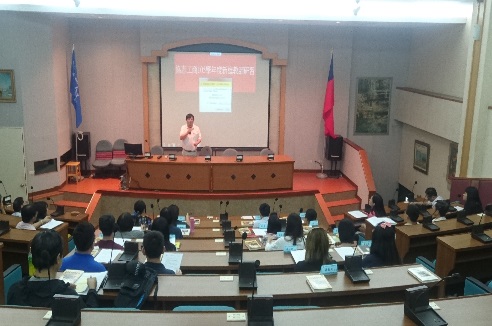 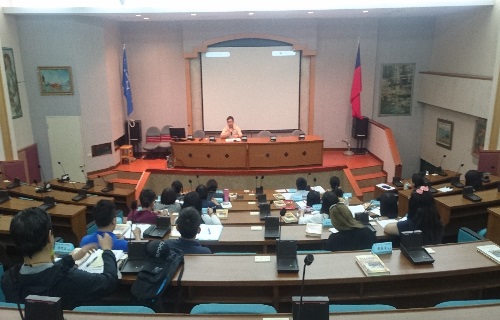 行政增能─新進教師研習行政增能─行政實務分享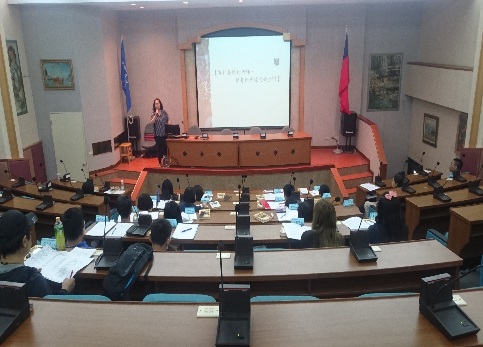 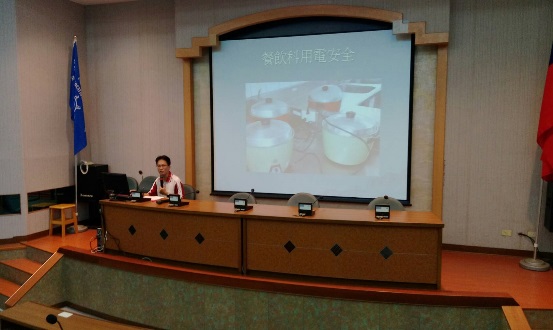 行政增能─資深教師分享行政增能─行政實務分享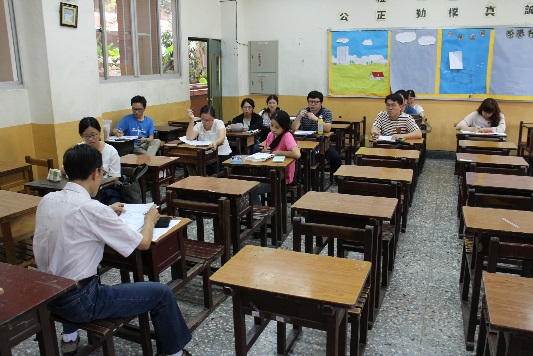 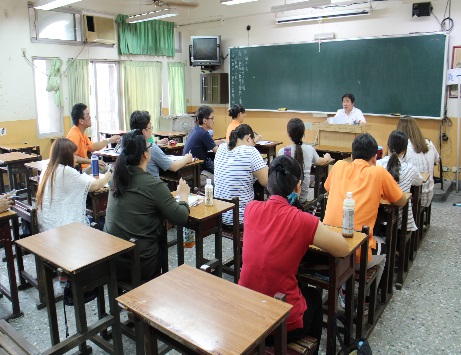 議題分組討論議題分組討論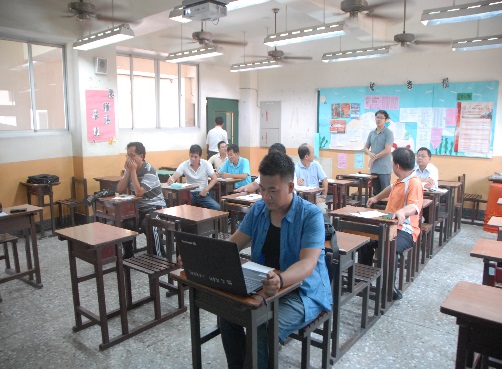 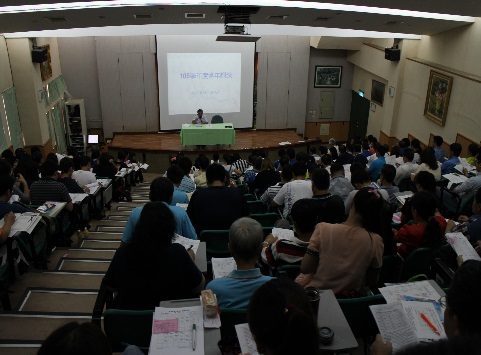 議題分組討論綜合座談